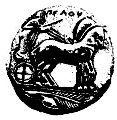 ΠΑΝΕΠΙΣΤΗΜΙΟ ΠΕΛΟΠΟΝΝΗΣΟΥΑ Ι Τ Η Σ ΗΘέμα: Χορήγηση άδειας για λόγους επιμορφωτικούς ή επιστημονικούςΆδεια μικρής χρονικής διάρκειας σύμφωνα με το άρθρο 59 του Υ.Κ. για συμμετοχή σε:Συνέδρια, συνδιασκέψεις, σεμινάρια και κάθε είδους συναντήσεις επιστημονικού χαρακτήρα, ή σε διαγωνισμούς για εισαγωγή στο Ε.Κ.Δ.Δ.Α ή για επιλογή σε κύκλουςμεταπτυχιακών σπουδώνΕπώνυμο:                                                            Όνομα:                                                                Πατρώνυμο:                                                      Κατηγορία/ Ειδικότητα :  ΥΕ  ΔΕ                                              ΤΕ   ΠΕΙδιότητα:   ΜΟΝΙΜΟΣ    Ι.Δ.Α.Χ.Υπηρεσία:                                                           Τηλέφωνα:                                                         Συνηγορώ για τη χορήγηση της άδειας *Ο/Η Προϊστάμενος/μένη*Κατά το διάστημα της απουσίας του υπαλλήλου διασφαλίζεται η απρόσκοπτη λειτουργία της Υπηρεσίας από τον/την ………………………………………………….ΠΡΟΣ :Τη Διεύθυνση Ανθρώπινων Δυναμικού,Τμήμα Μελών Διοικητικού Προσωπικού ΑΔΕΙΑ ΓΙΑ ΕΠΙΜΟΡΦΩΤΙΚΟΥΣ ΄Η ΕΠΙΣΤΗΜΟΝΙΚΟΥΣ ΛΟΓΟΥΣΠαρακαλώ να μου χορηγήσετε άδεια για επιμορφωτικούς ή επιστημονικούς λόγους σύμφωνα με το άρθρο 59 του Υ.Κ. ……………..( .... ) ημέρας/ημερών για το χρονικό διάστημα ………………………..για συμμετοχή στο ………………………….……………………………………………… με τίτλο: …………………………………….……………………………………………….……………………………………………………………………………………………… Τόπος Διεξαγωγής:………………………….………………………………………………*Συνημμένα υποβάλω πρόγραμμα ή αποδεικτικό συμμετοχής.Ο Αιτών/Η ΑιτούσαΗμερομηνία, …/…./………...